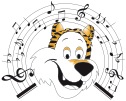 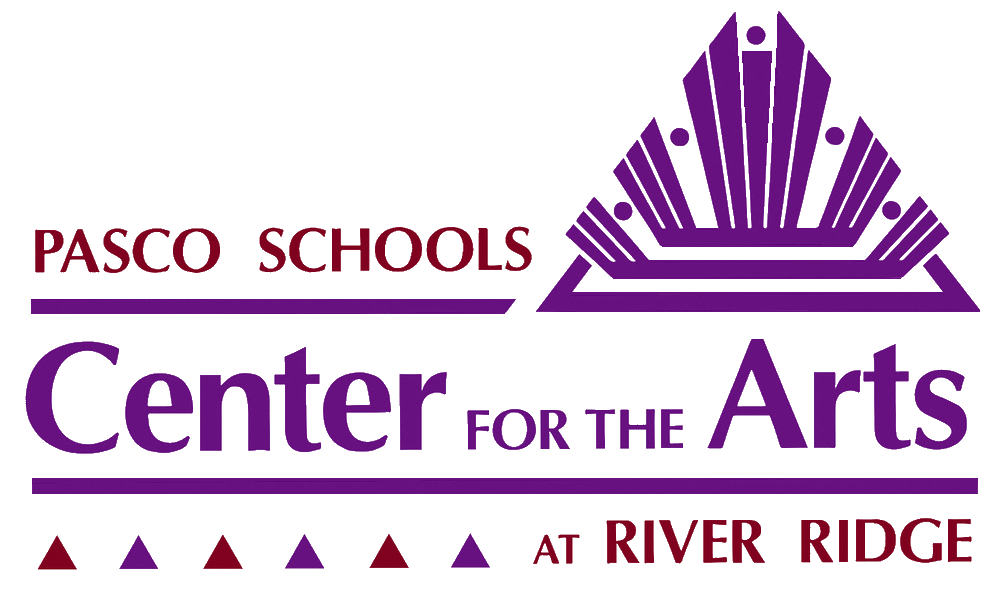 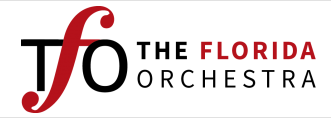 												September 5, 2017	Dear Parents and Guardians of Odessa’s Fifth Grade Class,	The Odessa Music Department has planned a field trip to The Center for the Performing Arts at River Ridge High School this fall.   This trip is exclusively for all our fifth graders and occurs during one of the most fun units in music class, the instruments of the orchestra.   By attending this concert designed for young listeners, your child will be exposed to many of the Florida State Standards in music.  Composers, genres, tempo, dynamics, instrument identification, audience participation, and much more will be covered during this 50 minute presentation.   	On Wednesday, October 18th your child will be taking a bus to the 10:30 a.m. performance at River Ridge and return just in time for lunch and the second half of their school day.   The cost for this trip is $10.00 per student, which includes the performance and transportation.  Chaperones are needed for this trip and we will bring the first ten 2017-2018 District approved volunteers.  After the first ten adult chaperones, we will have a waiting list and will contact you if we can add more.	Please fill out the bottom portion of this letter, detach it and have your child return the lower portion with the District Field Trip form completely filled out along with a check made out to Odessa Elementary School.  Remember to give us your contact information if you would like to chaperone and if you would like to donate a few extra dollars to help students who otherwise may not be able to afford to attend.	If you have any questions, please feel free to call or email your music teachers.	Thank you,		Mrs. DuQuette, Mr. Smith, and Mrs. Braman - - - - - - - - - - - - - - - - - - - - - - - - - - - - - - - - - - - - - - - - - - - - - - - - - - - - - - - - - - - - - - - - - - - - - - - - - - - - - - - - - - - - FLORIDA ORCHESTRA**RETURN TO MUSIC TEACHER**FLORIDA ORCHESTRA**RETURN TO MUSIC TEACHERPrint Student Name____________________________________________________Teacher_________________________________________Parent Signature_______________________________________________________PH#________________________________________________________YES, I want to chaperone for the Field Trip at River Ridge!!  (and YES, I applied/approved for this school year)Print Parent Name _____________________________________________________________email_______________________________________________Enclosed is $10.00 for my child for the field trip.  Student ID#_____________________________________ I would like to help another student be able to attend and have added $_________________